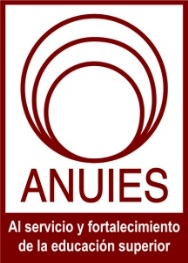 ASOCIACIÓN NACIONAL DE UNIVERSIDADES E INSTITUCIONES DE EDUCACIÓN SUPERIORRED NACIONAL DE INNOVACIÓN EN EDUCACIÓN SUPERIOR DE LA ANUIES (RIESA)DIRECCIÓN DE INNOVACIÓN EDUCATIVACOLABORATORIO NACIONAL DE INNOVACIÓN CURRICULARHoja de RegistroFavor de anotar sus datos de manera correcta y completa, ya que éstos serán utilizados para su registro y el correspondiente envío de las claves que ocupará para entregar su documento de justificación que se le solicita como parte del proceso de integración al Colaboratorio. Fecha y lugar de registro:Nombre del candidato (Apellidos paterno, materno, nombre) Teléfonos Institucional y particularCorreo electrónico Principal AlternoInstitución  y área de adscripciónNivel educativoÁrea de Conocimiento.